9 июля 2021 года на стадионе п.Ивня состоялся районный фестиваль школьных оздоровительных лагерей. В соревнованиях приняли участие мальчики и девочки 5-6 классов из 8 школ района. Программа соревнований состояла из смешанной эстафеты, прыжков в длину. Перетягивания каната и игры в шашки. По результатам соревнований 1 место заняла команда Сафоновской школы, вторыми стали песчанские ребята, третьими – верхопенцы. Команды награждены грамотами управления образования.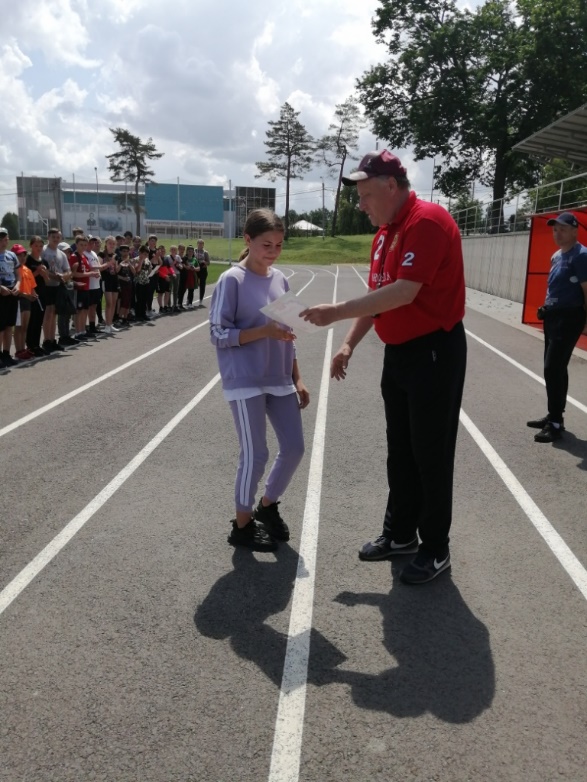 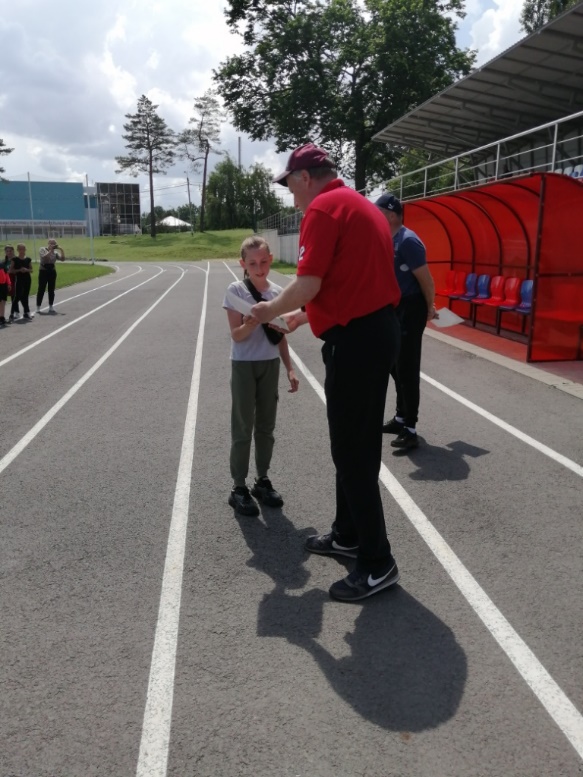 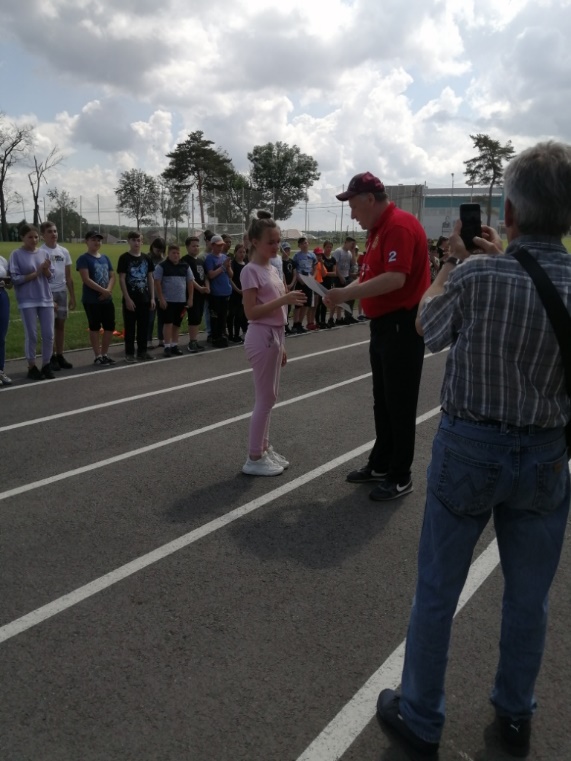 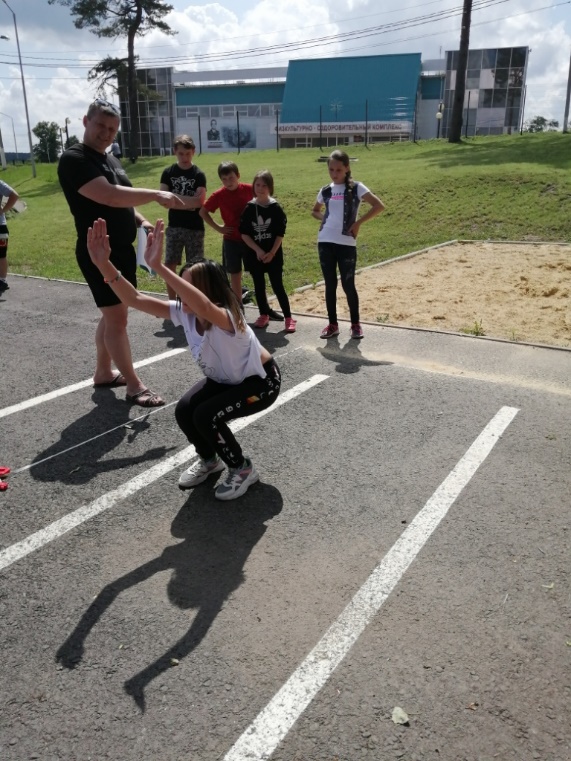 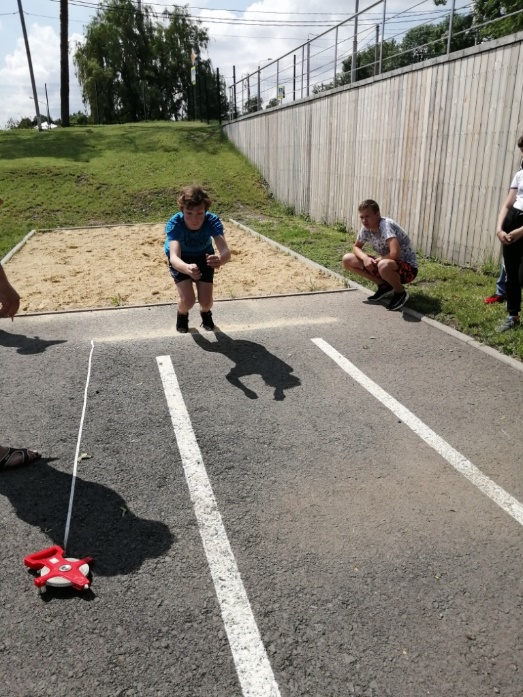 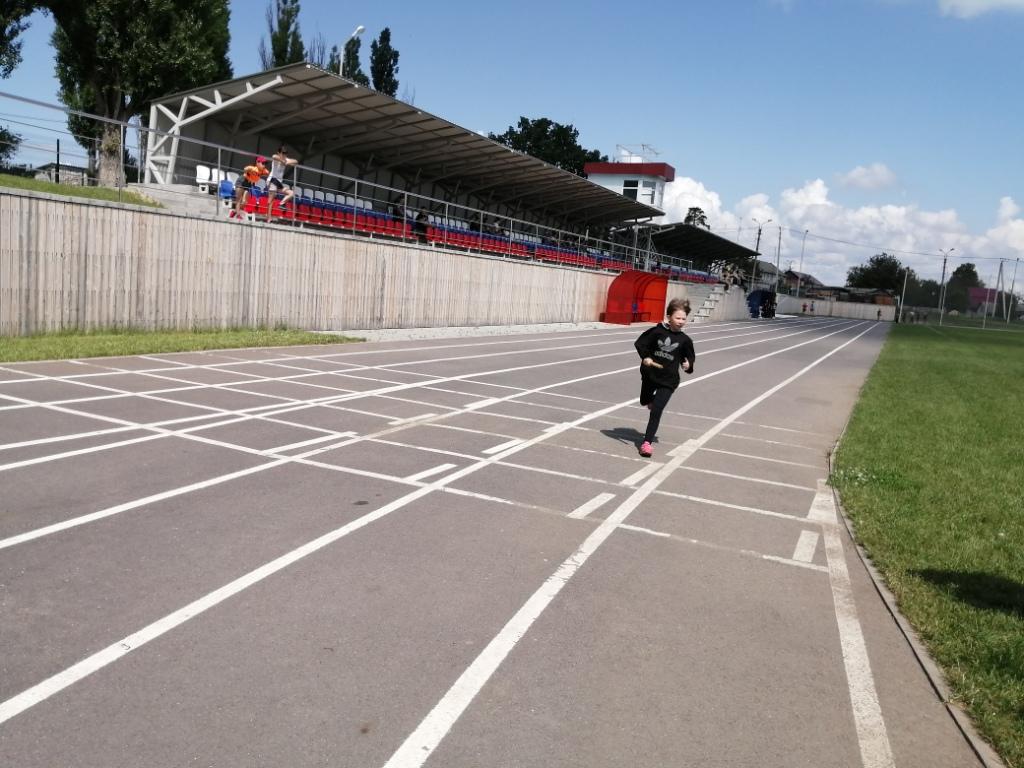 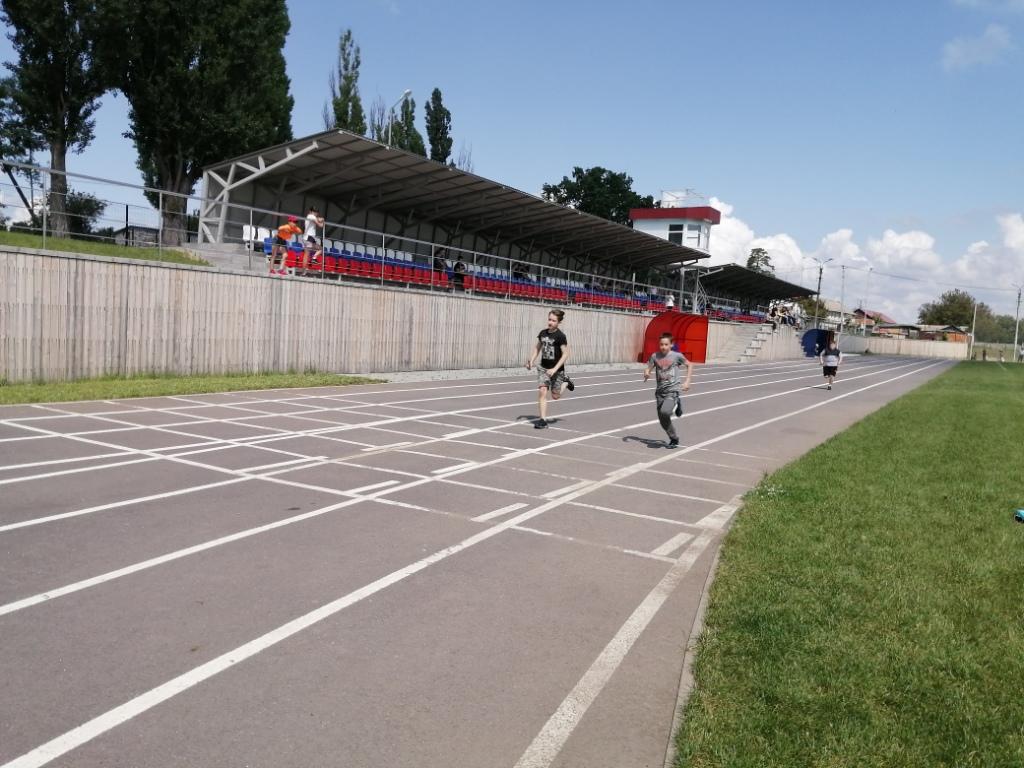 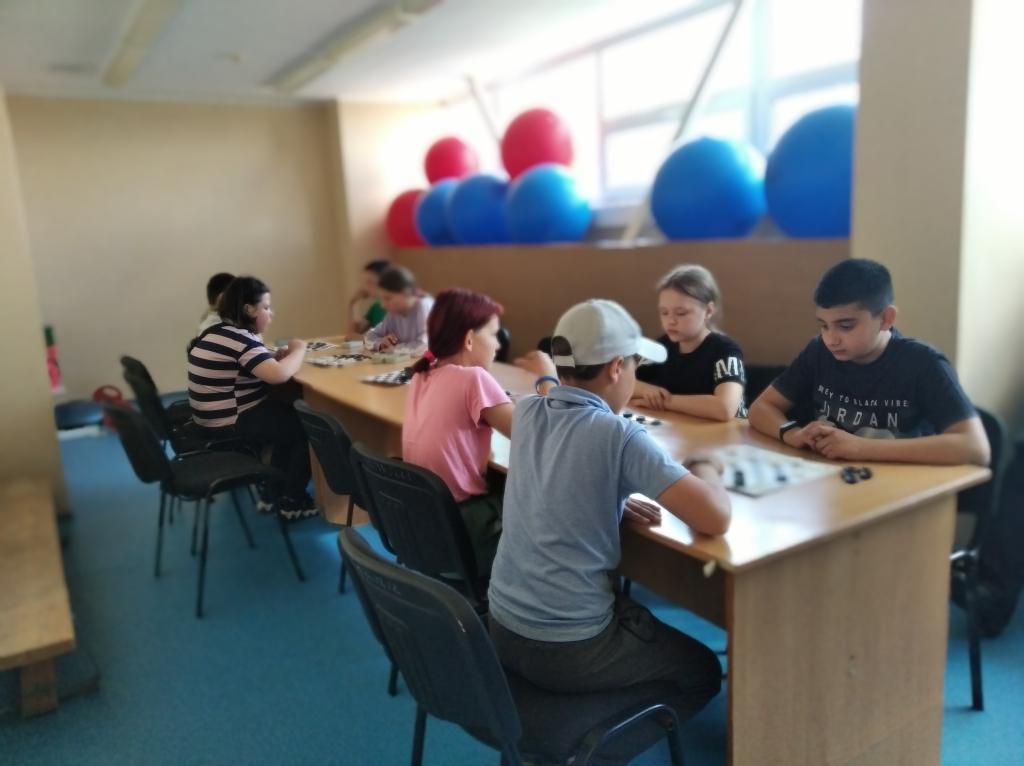 